Regionales 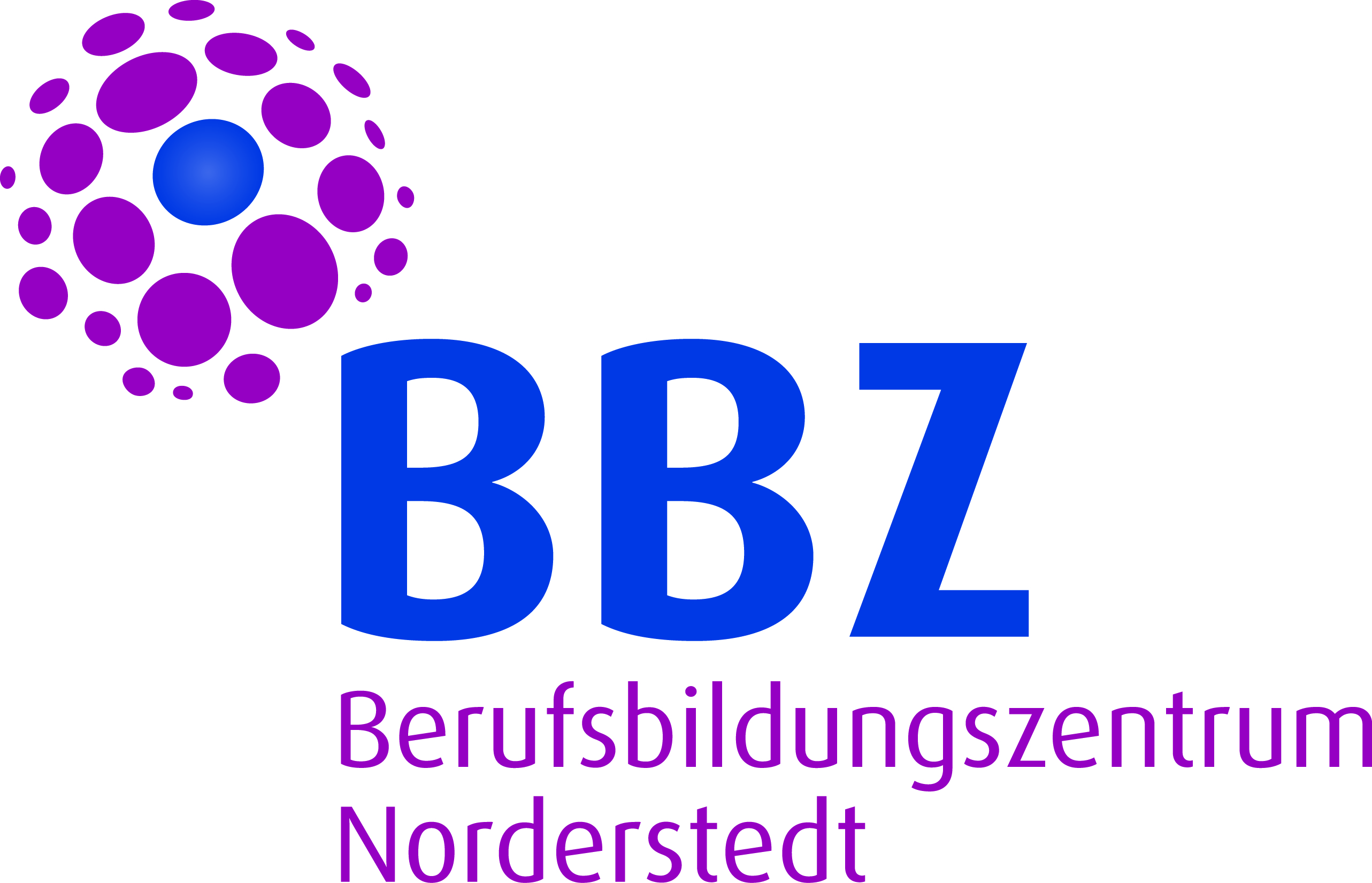 Berufsbildungszentrum des Kreises Segeberg in Norderstedt AöRMoorbekstraße 17     22846 Norderstedt   Tel.: 040 / 52 20 30   Fax: 040 / 52 20 32 55kontakt@bbz-norderstedt.de    www.bbz-norderstedt.de__________________________________________________________________________________________Anhang für den BetriebPraktikumsberichtBerufsfachschule Gesundheit und ErnährungBetrieb:Praktikanten/-in:Klasse:Zeitraum:PraktikumsbeurteilungÄußeres Erscheinungsbild der Schülerin/des Schülers am ArbeitsplatzBeurteilung der Gesamtleistung der Praktikantin/des PraktikantenZusätzliche BemerkungenFehlzeiten der Praktikantin/des Praktikantenim Praktikum vom ______________ bis ______________Betrieb:Praktikant/in:Bestätigung des PraktikumsbetriebesHiermit bestätigen wir, in den Praktikumsbericht von____________________________________________  Einblick genommen zu haben.Name der/des Praktikantin/PraktikantenDie Schweigepflicht und der Datenschutz sind in unserem Sinne von der Praktikantin / dem Praktikanten zufriedenstellend berücksichtigt worden.Betrieb:Praktikant/-in:Betrieb:SozialverhaltenKontaktaufnahmekeinezögernd, unsicheroffen, geduldigsensibel, einfühlsamVerhältnis zu Mitarbeiternschwer zugänglichzugänglichhilfsbereitaufgeschlossenEinhalten von Vorschriftenungenauüberwiegend genaugenausehr genauPünktlichkeitunzuverlässigwenig zuverlässigzuverlässigsehr zuverlässigArbeitsverhaltenInteresseohnewenig ausgeprägtausgeprägtstark ausgeprägtBelastbarkeitgeringfügig belastbarbelastbarstark belastbarsehr stark belastbarArbeitsweisefehlerhaftnicht immer sorgfältigsorgfältigsehr sorgfältigArbeitstemposehr niedrigniedrighochsehr hochFähigkeitenBeobachtungsgabewenig ausgeprägtausgeprägtgut ausgeprägtsehr gut ausgeprägtAuffassungsgabesehr langsamlangsamschnellsehr schnellHandlungsfähigkeitunsicher, fehlerhaftnicht immer sicher, zögerlichsicherkompetent und sicherZensurenvorschlagdes Praktikumsbetriebes (1 - 6 ): Ort, Datum              Unterschrift                         StempelPraktikant/inAnsprechpartner im BetriebDatumAnzahl der StundenBegründungBescheinigungentschuldigtunentschuldigtOrt, Datum              Unterschrift                         StempelOrt, Datum              UnterschriftOrt, Datum              Unterschrift                         Stempel